НАКАЗПО ГАННІВСЬКІЙ ЗАГАЛЬНООСВІТНІЙ ШКОЛІ І-ІІІ СТУПЕНІВПЕТРІВСЬКОЇ РАЙОННОЇ РАДИ КІРОВОГРАДСЬКОЇ ОБЛАСТІвід 30 жовтня 2019 року                                                                                            № 234с. ГаннівкаПро підсумки проведення громадського огляду умов утримання, навчання, виховання дітей-сиріт та дітей, позбавлених батьківського піклування, і дітей із сімей, які опинилися у складних життєвих обставинахНа виконання наказу директора школи від 01.10.2019 року № 215 «Про проведення громадського огляду умов утримання, навчання, виховання дітей-сиріт та дітей, позбавлених батьківського піклування, і дітей із сімей, які опинилися у складних життєвих обставинах» соціальним педагогом і класними керівниками відвідані сім’ї дітей-сиріт та дітей позбавлених батьківським піклуванням, складені акти обстеження житлово-побутових умов, вивчені проблеми виховання дітей. Створені комісії з організації, проведення та підведення підсумків громадського огляду:по Ганнівській загальноосвітній школі І-ІІІ ступенів:голова комісії - Осадченко Н.М., соціальний педагог;члени комісії: - Крамаренко В.В., класний керівник 4 класу;Щурик Д.О., класний керівник 9 класу;Ляхович Л.В., класний керівник 3 класу.по Володимирівській загальноосвітній школі І-ІІ ступенів, філії Ганнівської загальноосвітньої школи І-ІІІ ступенів:голова комісії - Погорєла Т.М., заступник завідувача з навчально-виховної роботи; члени комісії: - Іванова О.В.., соціальний педагог; - класні керівники: Іщенко І.В., Ляхович І.Б., Мовчан Л.В.., Кращенко О.В.,по Іскрівській загальноосвітній школі І-ІІІ ступенів, філії Ганнівської загальноосвітньої школи І-ІІІ ступенів:голова комісії: - Бондарєва Н.П. - заступник завідувача з навчально-виховної роботи; члени комісії:  - Баранько Оксана Олександрівна - вчитель;Баранько Тетяна Валентинівна  -вчитель;Янишина Наталія Миколаївна  - медична сестра Іскрівської  лікарської амбулаторії.   Складено соціальні паспорти навчальних закладів. По школах наявні документи, які підтверджують статус дитини-сироти, дитини, яка позбавлена батьківського піклування, дитини-інваліда.Відповідно до Постанови Кабінету Міністрів України від 19 червня 2002 року № 856 «Про організацію харчування окремих категорій учнів у загальноосвітніх навчальних закладах» безоплатні обіди надаються 14 дітям даної категорії.Усі учні забезпечені безкоштовними підручниками, діти-сироти та діти, позбавлені батьківського піклування забезпечені Єдиними квитками, який дає право на безоплатне відвідування  кінотеатрів, виставок, музеїв, спортивних споруд, безоплатний проїзд у громадському транспорті.Щомісячно діти-сироти та діти, позбавлені батьківського піклування  отримують соціальну допомогу, у розмірі відповідно до віку.  Двічі на рік діти-сироти та діти, позбавлені батьківського піклування, які перебувають під опікою проходять поглиблений медичний огляд.У 2019 році за весь літній період оздоровилося 14 дітей пільгової категорії.З метою покращення стану роботи з питань захисту прав неповнолітніх дітей, контролю за їх утриманням, вихованням та навчанням була проведена така робота:Проаналізовані на нараді при директору (завідувачу) результати громадського огляду утримання, виховання і навчання дітей-сиріт, дітей, позбавлених батьківського піклування.Класними керівниками та соціальним педагогом здійснюється постійний контроль за даною категорією дітей.Створеною шкільною комісією здійснюється постійний педагогічний супровід даних сімей.У жовтні та березні проводиться обстеження матеріально-побутових умов проживання дітей із вищезазначеної категорії.Виходячи з вищезазначеногоНАКАЗУЮ:Соціальному педагогу Ганнівської загальноосвітньої школи І-ІІІ ступенів ОСАДЧЕНКО Н.М., соціальному педагогу Володимирівської загальноосвітньої школи І-ІІ ступенів, філії Ганнівської загальноосвітньої школи І-ІІІ ступенів ІВАНОВІЙ О.В., заступнику завідувача з навчально-виховної роботи Іскрівської загальноосвітньої школи І-ІІІ ступенів, філії Ганнівської загальноосвітньої школи І-ІІІ ступенів БОНДАРЄВІЙ Н.П.:1) продовжити роботу щодо проведення громадського огляду стану утримання дітей пільгових категорій (щороку у жовтні, березні);  2) проводити обстеження умов проживання, виховання та навчання дітей-сиріт та дітей, позбавлених батьківського піклування, дітей-інвалідів;                                                                                                                                                                          3) відвідувати сім’ї дітей, які опинились у складних  життєвих обставинах та надавати оновлені списки даних сімей до відділу освіти (щоквартально до 5 числа місяця за звітнім періодом);4) продовжити надання консультативно-роз’яснювальної допомоги батькам та опікунам з питань виховання та навчання неповнолітніх дітей;                                                                                                             5) активізувати роботу щодо охоплення позакласною та позашкільною освітою дітей різних категорій неповнолітніх.                             2. Контроль за виконанням даного наказу покласти на  заступника директора з навчально-виховної роботи Ганнівської загальноосвітньої школи І-ІІІ ступенів ЩУРИК О.О., завідувача Володимирівської загальноосвітньої школи І-ІІ ступенів, філії Ганнівської загальноосвітньої школи І-ІІІ ступенів МІЩЕНКО М.І., завідувача Іскрівської загальноосвітньої школи І-ІІІ ступенів, філії Ганнівської загальноосвітньої школи І-ІІІ ступенів ЯНИШИНА В.М.:Директор школи                                                                                                 О.Канівець З наказом ознайомлені:                                                                                       О.ЩурикН.ОсадченкоВ.ЯнишинМ.МіщенкоН.БондарєваО.ІвановаДодаток 1до наказу директора школивід 30.10.2019 року № 234Довідкапро результати громадського огляду умов утримання, навчання,виховання дітей-сиріт та дітей, позбавлених батьківського піклування, ідітей із сімей, які опинилися в складних життєвих обставинах у Володимирівській загальноосвітній школі І-ІІ ступенів, філії Ганнівської загальноосвітньої школи І-ІІІ ступенівВідповідно до наказу директора школи від 01.10.2019 року № 215 «Про проведення громадського огляду умов утримання, навчання, виховання дітей-сиріт та дітей, позбавлених батьківського піклування, і дітей із сімей, які опинилися у складних життєвих обставинах» та з метою посилення уваги до проблем дитинства у жовтні 2019 року був проведений громадський огляд умов утримання, навчання, виховання дітей- сиріт та дітей, які позбавлені батьківського піклування. На території села Володимирівка проживає 8 таких дітей: Школяров Олександр (учень 9 класу), Курінний Артем (учень 7класу), Курінна Анастасія (учениця 4 класу), Георгіца Юлія (учениця 7 класу), Георгіца Данило (учень 5 класу), Ткачук Сергій (учень 5 класу), Ткачук Вероніка (учениця 1 класу), Іщенко Євгеній (учень 9 класу).У  жовтні 2019 року комісією в складі: - заступника завідувача з навчально-виховної роботи  Погорєлої Т.М..; - соціального педагога Володимирівської ЗШ І – ІІ ступенів Іванової О. В.;- класних керівників Іщенко І.В., Іванової О.В., Ляхович І.Б., Мовчан Л.В..,  Кращенко О.В., був проведений громадський огляд умов утримання, навчання, проживання та виховання дітей-сиріт та дітей, які позбавлені батьківського піклування.Члени комісії відвідали родину Рець Тетяни Миколаївни та Сергія Миколайовича, які є опікунами учня 9 класу Школярова Олександра. Сім'я має соціальний статус родини під опікою.Школяров Олександр Андрійович 2005 року народження, учень 9 класу Володимирівської ЗШ І-ІІ ступенів, філії Ганнівської ЗШ І-ІІІ ступенів, проживає в родині Рець Сергія Миколайовича та Тетяни Миколаївни, які є йому прийомними батьками.Хлопчик систематично відвідує школу, має шкільну форму, яка завжди знаходиться в належному вигляді. Забезпечений шкільним  та  сезонним одягом, шкільним приладдям, яке  необхідне для навчання в школі,Олександр має середній рівень навчальних досягнень. Домашні завдання виконує несистематично.Шкільні заняття Олександр пропускає лише через хворобу.Працелюбний, добре ставиться до суспільно — корисної праці.  Має багато друзів серед однокласників. Відвідує історичний гурток «Джура». Комісією встановлено, що в родині Рець Тетяни Миколаївни, де проживає підопічний, житлово - побутові умови добрі. В родині є підсобне господарство, присадибна ділянка для вирощування городини. Опікуни займаються вихованням свого підопічного, цікавляться його навчанням, відвідують батьківські збори та засідання батьківського університету. Класний керівник має тісний зв'язок з опікунами Школярова Олександра.Члени комісії відвідали родину Ужви Тетяни Павлівни та Олександра Миколайовича, які є прийомними батьками учня 7 класу Курінного Артема та учениці 4 класу Курінної Анастасії, які мають соціальний статус діти-сироти. Курінний Артем Ігорович, учень 7 класу Володимирівської ЗШ І-ІІ ступенів, філії Ганнівської ЗШ І-ІІІ ступенів, проживає в родині Ужви Тетяни Павлівни та Олександра Миколайовича, які є йому прийомними батьками. Артем зарекомендував себе як старанний, працелюбний учень. Оволодіває навчальним матеріалом на достатньому рівні. Навчається в міру своїх сил, виявляє логічне мислення. На уроках  завжди буває активним,  систематично виконує домашні завдання, має добру пам’ять.  Курінний Артем школу відвідує регулярно.   Завжди охайно одягнений. Артем має шкільну форму, яка завжди знаходиться в належному вигляді. Забезпечений шкільним та сезонним одягом, шкільним  приладдям, яке необхідне для навчання в школі.Хлопець бере активну участь у культурно-масових заходах як класу, так і школи.  Відвідує математичний гурток  «Логіка». До виконання громадських доручень завжди ставиться сумлінно, приймає активну участь у громадському житті школи. Скромний, товариський, стриманий. Дотримується правил поведінки в школі.  Користується авторитетом серед однокласників. Підтримує дружні стосунки з багатьма учнями.Прийомна   мати   займається вихованням свого  підопічного, цікавиться його навчанням, відвідує батьківські збори та засідання батьківського університету. Класний керівник має тісний зв'язок з прийомною матір’ю Курінного Артема.Курінна Анастасія Ігорівна, 2010 року народження. учениця 4 класу Володимирівської ЗШ І-ІІ ступенів, філії Ганнівської ЗШ І-ІІІ ступенів, проживає в родині Ужви Тетяни Павлівни та Олександра Миколайовича, які є їй прийомними батьками.Анастасія зарекомендувала себе як старанна, працелюбна учениця. Оволодіває навчальним матеріалом на достатньому рівні. Навчається в міру своїх сил, вміє логічно мислити. На уроках  завжди  активна,  систематично виконує домашні завдання, має добру пам’ять.  Анастасія школу відвідує регулярно.   Завжди охайно одягнена. Чиста, волосся на голові  зачесане.Настя має шкільну форму, яка завжди знаходиться в належному вигляді. Забезпечена шкільним та сезонним одягом, шкільним приладдям, яке необхідне для навчання в школі.Дівчинка  бере активну участь у культурно-масових заходах як класу, так і школи.  Відвідує літературний гурток  «Веселка». До виконання громадських доручень завжди ставиться сумлінно, приймає активну участь у громадському житті школи. Скромна, товариська, стримана. Дотримується правил поведінки в школі. Користується авторитетом серед однокласників. Підтримує дружні стосунки з багатьма учнями.Прийомна   мати   займається вихованням своєї  підопічної, цікавиться її навчанням, відвідує батьківські збори та засідання батьківського університету. Класний керівник має тісний зв'язок з прийомною матір’ю Курінної Анастасії.Члени комісії відвідали родину Швець Ірини Євгеніївни, яка є прийомною матір'ю учня  9 класу Іщенка Євгена, соціальний статус родини – прийомна сім'я.Іщенко Євгеній Васильович, 2005 року народження, навчається у Володимирівській загальноосвітній школі І- ІІ ступенів, філії Ганнівської загальноосвітньої школи І-ІІІ ступенів у 9 класі.Останнім часом Євген  проявляє себе як організований та зібраний учень. Має середній рівень навченості, але може навчатися краще.  Хлопець рухливий, фізично добре розвинений. Лідерства не виявляє, інколи буває агресивний, якщо його щось  не задовольняє.Добросовісно ставиться до виконання доручень класного керівника. Для отримання належних знань учень має всі необхідні шкільні приладдя. Забезпечений одягом і взуттям відповідно до сезонів. Відвідує спортивну секцію з футболу. Прийомна мати займається вихованням свого підопічного, цікавиться його навчанням, відвідує батьківські збори та засідання батьківського університету. Класний керівник має тісний зв'язок з прийомною матір’ю Іщенка Євгена.Члени комісії відвідали родину Тишик Світлани Миколаївни та Сергія Миколайовича, які є опікунами учениці 7 класу Георгіци Юлії та Георгіци Данила учня 5 класу. Соціальний статус родини – під опікою.Георгіца Юлія Юріївна, 2005 року народження, учениця 7 класу Володимирівської загальноосвітньої школи І-ІІ ступенів, філії Ганнівської загальноосвітньої школи І-ІІІ ступенів,  проживає в родині  Тишик Сергія Миколайовича та Світлани Миколаївни, які є їй прийомними батьками.За період проживання в даній родині жодних проявів асоціальної поведінки з боку прийомних батьків   виявлено не було.Дитина систематично відвідує школу, має шкільну форму, яка завжди знаходиться в належному вигляді. Забезпечена шкільним  та  сезонним одягом, шкільним приладдям, яке  необхідне для навчання в школі.Дівчинка має достатній рівень навчальних досягнень. Добре навчається. Домашні завдання виконує систематично. Відвідує математичний гурток  «Логіка».Шкільні заняття Юлія пропускає лише через хворобу,З однолітками перебуває у дружніх стосунках. Поганих звичок не має.Прийомні батьки займаються вихованням своєї підопічної, цікавляться її навчанням, відвідують батьківські збори та засідання батьківського університету.	Класний керівник має тісний  зв´язок з прийомними батьками Георгіци Юлії.Георгіца Данило Юрійович, 2009 року народження, учень 5 класу Володимирівської загальноосвітньої школи І-ІІ ступенів, філії Ганнівської загальноосвітньої школи І-ІІІ ступенів,  проживає в родині  Тишик Сергія Миколайовича та Світлани Миколаївни, які є йому прийомними батьками.За період проживання в даній родині жодних проявів асоціальної поведінки з боку прийомних батьків   виявлено не було.Данило систематично відвідує школу, має шкільну форму, яка завжди знаходиться в належному вигляді. Хлопчик забезпечений шкільним  та  сезонним одягом, шкільним приладдям, яке  необхідне для навчання в школі,Данило має достатній рівень навчальних досягнень. Добре навчається, систематично готується до школи. Шкільні заняття він пропускає лише через хворобу. Відвідує літературний гурток «Веселка» та гурток з футболу.З однолітками перебуває у дружніх стосунках. Поганих звичок не має.Прийомні батьки займаються вихованням свого підопічного, цікавляться його навчанням, відвідують батьківські збори та засідання батьківського університету.	Класний керівник має тісний  зв´язок з прийомними батьками Георгіци Данила.Члени комісії відвідали родину Бабенко Тетяни Олександрівни, яка є прийомною матір’ю учня 5 класу Ткачука Сергія та учениці 1 класу Ткачук Вероніки. Сім'я має соціальний статус прийомної сім'ї.Ткачук Сергій Валерійович, 2009 року народження, учень 5 класу Володимирівської загальноосвітньої школи І-ІІ ступенів, філії Ганнівської загальноосвітньої школи І-ІІІ ступенів, проживає в родині Бабенко Тетяни Олександрівни. За період проживання в даній родині жодних проявів асоціальної поведінки з боку прийомних батьків   виявлено не було.Сергій систематично відвідує школу, має шкільну форму, яка завжди знаходиться в належному вигляді. Хлопчик забезпечений шкільним  та  сезонним одягом, шкільним приладдям, яке  необхідне для навчання в школі,Сергій має середній рівень навчальних досягнень, систематично готується до школи. Шкільні заняття він пропускає лише через хворобу. Відвідує літературний гурток «Веселка».З однолітками перебуває у дружніх стосунках. Поганих звичок не має.Прийомна мати  займається  вихованням свого підопічного, цікавиться його навчанням, відвідує батьківські збори та засідання батьківського університету.	Класний керівник має тісний  зв´язок з прийомною матір΄ю Ткачука Сергія.Ткачук Вероніка Валеріївна, 2013 року народження, учениця 1 класу Володимирівської загальноосвітньої школи І-ІІ ступенів, філії Ганнівської загальноосвітньої школи І-ІІІ ступенів, проживає в родині  Бабенко Тетяни Олександрівни, яка є їй прийомною матір'ю.Вероніка систематично відвідує школу, має шкільну форму, яка завжди знаходиться в належному вигляді. Дівчинка забезпечена шкільним  та  сезонним одягом, шкільним приладдям, яке  необхідне для навчання в школі,Вероніка має середній рівень навчальних досягнень.  Шкільні заняття вона пропускає лише через хворобу. З однолітками перебуває у дружніх стосунках. Прийомна мати  займається  вихованням своєї підопічної, цікавиться навчанням, відвідує батьківські збори та засідання батьківського університету. 	Класний керівник має тісний  зв´язок з прийомною матір΄ю Ткачук Вероніки.Відповідно до основних заходів відділу освіти райдержадміністрації та з метою посилення уваги до проблем дитинства у жовтні 2019 року був проведений громадський огляд умов утримання, навчання та виховання дітей, які опинилися у складних життєвих умовах. На території села Володимирівка проживає 8 таких дітей, які проживають в 4 сім’ях: Рєзаєва Єлизавета (учениця 9 класу), Рєзаєва Анастасія (учениця 7 класу),  Головенко Тетяна (учениця  9 класу), Головенко Едуард (учень 8 класу), Головенко Михайло (учень 5 класу), Головенко Богдана (учениця 2 класу), Черепкова Ірина (учениця 9 класу),  Шматко Олена (учениця 9 класу).У жовтні 2019 року комісією в складі: - заступника завідувача з навчально-виховної роботи  Погорєлої Т.М..; - соціального педагога Володимирівської ЗШ І – ІІ ступенів Іванової  О. В.;- класних керівників: Рябошапки Ю.В., виконуючої обов'язки класного керівника, Іванової О.В., Іщенко І.В., Коломієць О.М., Ляхович І. Б. був проведений громадський огляд  умов утримання, навчання, проживання та виховання дітей із сімей, які опинилися у складних життєвих обставинах.Члени комісії відвідали родину  Рєзаєвої Людмили Василівни,  в  якій проживає учениця  9 класу Рєзаєва Єлизавета та учениця 7 класу Рєзаєва Анастасія. Сім'я взята на облік 15.09.2009 року.Рєзаєва Єлизавета Юріївна, 2005 року народження, навчається у Володимирівській загальноосвітній школі І - ІІ ступенів, філії Ганнівської загальноосвітньої школи І-ІІІ ступенів  у 9 класі.Ліза має непоганий розумовий розвиток, але до уроків готується не систематично, має низький рівень навченості з багатьох предметів. Навчається дівчинка не в міру своїх можливостей. Домашнє завдання часто не виконується. Контроль з боку матері відсутній повністю. Школу  без поважних причин не пропускає. На початок навчального року все шкільне приладдя було в наявності. Забезпечена одягом та взуттям відповідно до сезонів. Дівчинка слідкує за своїм зовнішнім виглядом. Харчується в їдальні.   Дівчинка добросовісно ставиться до виконання доручень класного керівника. Трудолюбива.  Відвідує літературний гурток «Дивослово», гарно малює.Рєзаєва Анастасія Юріївна, 2006 року народження, навчається у Володимирівській загальноосвітній школі І - ІІ ступенів, філії Ганнівської загальноосвітньої школи І-ІІІ ступенів у 7 класі.Настя  має непоганий розумовий розвиток, але до уроків готується не систематично,  має середній рівень знань. Навчається дівчинка не в міру своїх можливостей.  Контроль з боку матері відсутній повністю. Школу  без поважних причин не пропускає. На початок навчального року все шкільне приладдя було в наявності. Але бувають випадки, коли дівчинка приходить на уроки  без ручки та зошита. Забезпечена одягом та взуттям відповідно до сезонів. Харчується в їдальні. До виконання громадських доручень ставиться сумлінно. Скромна, весела, товариська, стримана.  Дружелюбна.  Відвідує літературний гурток «Веселка». Зовнішній вигляд дівчинки бажає бути кращим.  Настя часто приходить в школу не причесана. З матір'ю Анастасії неодноразово проводились бесіди, як класних керівників учениць, так і адміністрації школи.  У даний момент покращилися житлові умови: прибрано в хаті, складений одяг. На період перевірки в наявності були продукти харчування та зварений обід. Наведено порядок на подвір´ї .Мати учениць Рєзаєва Людмила Василівна на даний момент влаштувалася на роботу сторожем до приватного підприємця.  Іноді матір  бачать в нетверезому стані.Члени комісії відвідали родину  Черепкової Ольги Григорівни та Миколи Миколайовича,  в  якій проживає учениця 9 класу Черепкова Ірина. Сім'я взята на облік 15.09.2001року. 	Черепкова Ірина Миколаївна,  2005 року народження, навчається у Володимирівській загальноосвітній школі І- ІІ ступенів, філії Ганнівської загальноосвітній школі І- ІІ ступенів у 9 класі.За період навчання проявила себе як  стримана та зібрана учениця.Ірина навчається в міру своїх можливостей. Має середній рівень навченості. На уроках  активна.Дівчина спокійна. Лідерства не виявляє. В класі прагне триматися в «затінку».Добросовісно ставиться до виконання доручень класного керівника. Для отримання належних знань учениця має всі необхідні шкільні приладдя. Контроль з боку батьків повністю відсутній. Батько зловживає спиртними напоями, ніде не працює. Мати  пенсіонерка, також вживає алкоголь. Живуть на пенсію матері та допомогу старших дітей.   Ірина в їдальні не харчується. Відвідує спортивний гурток.Одягом та необхідним шкільним приладдям повністю забезпечена.З матір'ю Ірини неодноразово проводились бесіди, як класного керівника, так і адміністрації школи. Щороку проводяться акти обстеження житлово-побутових умов проживання дитини у неблагонадійній сім'ї. Члени комісії відвідали родину  Лук’янчук Вероніка Андріївна,  в  якій проживає учень  5 класу  Головенко Михайло, учениця 2 класу Головенко Богдана, учениця 9 класу Головенко Тетяна та учень 8 класу Головенко Едуард. Сім'я взята на облік  10.10.2007 року.Головенко Михайло Андрійович, 2008 року народження, навчається у Володимирівській загальноосвітній школі І-ІІ ступенів, філії Ганнівської загальноосвітньої школи у 5 класі.Хлопець має слабий розумовий розвиток, мимовільну пам'ять, погано читає, не вміє ні переказувати, ні усно обчислювати. Хлопець спокійний.  Ніколи не порушує дисципліну. На зауваження вчителя завжди звертає увагу. Повністю забезпечений шкільним приладдям, але не завжди носить його до школи. Одягом хлопець забезпечений, який відповідає критеріям шкільної форми. Охайний.  Уроки виконує, але неякісно. Зошити брудні, підручники не обгорнуті. Головенко Едуард Андрійович, 2005 року народження, навчається у Володимирівській загальноосвітній школі І-ІІ ступенів, філії Ганнівської загальноосвітньої школи І-ІІІ ступенів у 8 класі.Хлопець має непоганий розумовий розвиток, але низький рівень знань. Має мимовільну пам'ять, погано читає, слабо переказує. Уроки виконує, але неякісно і не систематично. Повністю забезпечений шкільним приладдям, але не завжди носить його до школи. Едуард приходить до школи не завжди охайний.    Добросовісно ставиться до виконання доручень класного керівника. Трудолюбивий.  Без поважних причин уроки не пропускає. Головенко Тетяна Андріївна, 2004 року народження, навчається у Володимирівській загальноосвітній школі І-ІІ ступенів, філії Ганнівської загальноосвітньої школи І-ІІІ ступенів у 9 класі.За період навчання проявила себе як  стримана та зібрана учениця.Тетяна навчається в міру своїх можливостей. Має  низький рівень навченості. На уроках  пасивна, погано читає, не виконує домашніх завдань. З боку матері відсутній контроль за навчанням.Дівчина спокійна. Лідерства не виявляє. В класі прагне триматися в «затінку». Трудолюбива.  Добросовісно ставиться до виконання доручень класного керівника. Для отримання належних знань учениця має всі необхідні шкільні приладдя, але не завжди носить його до школи. Відвідує літературний гурток «Дивослово».Одягом повністю забезпечена. Дівчинка слідкує за своїм зовнішнім виглядом. Тетяна часто пропускає школу без поважних причин, бо доглядає молодшу сестру дитину-інваліда.Головенко Богдана Андріївна, 2007 року народження, навчається у Володимирівській загальноосвітній школі І-ІІ ступенів, філії Ганнівської загальноосвітньої школи у 2 класі на індивідуальному навчанні ( підстава: витяг з протоколу Кіровоградської обласної ПМПК №78/8 від 05.09.2018р. Рекомендовано: індивідуальна форма навчання за програмою порушення опорно-рухового апарату). Це дитина-інвалід.Дівчинка має слабий розумовий розвиток. Вона старанна, їй подобається вчитися. Учениця має короткочасну пам'ять, потребує детального багаторазового пояснення, роботу виконує під безпосереднім керівництвом учителя.  Мати не систематично займається з донькою, проте реагує на зауваження вчителя. Богдана забезпечена засобами гігієни, продуктами харчування, одягом, шкільним приладдям.З матір'ю дітей, Лук'янчук Веронікою Андріївною,  неодноразово проводились бесіди, як класних керівників, так і адміністрації школи про навчання та поведінку дітей, але  контроль з боку матері  носить епізодичний характер.    Мати не працює, бо доглядає дитину-інваліда. В цьому році почала отримувати соціальну допомогу на дітей, але сім'ї важко жити на одну соціальну допомогу. Покращилися умови проживання, діти харчуються в їдальні, вона не вживає спиртні напої. Мати забезпечила дітей сезонним одягом та взуттям.Члени комісії відвідали родину  Шматко Олесі Іванівни та Васільєва Дмитра Вікторовича в якій проживає учениця 9 класу Шматко Олена. Сім'я взята на облік 15.09.2009 року.Шматко Олена Дмитрівна, 2005 року народження,  навчається у Володимирівській загальноосвітній школі І- ІІ ступенів, філії Ганнівської загальноосвітньої школи І-ІІІ ступенів у 9 класі. Олена має слабий розумовий розвиток, має низький рівень знань з усіх предметів.Навчається  в міру своїх можливостей. Техніка читання дуже низька, прочитаний текст переказати не може.  Логічно мислити не вміє. На уроках пасивна.  Дівчинка  рухлива, фізично добре розвинена. Лідерства не виявляє, інколи буває агресивна, якщо її щось  не задовольняє.   Добросовісно ставиться до виконання доручень класного керівника. Для отримання належних знань учениця має всі необхідні шкільні приладдя, але  низький рівень знань викликаний відсутністю будь-якого контролю та допомоги з боку батьків.  Зовнішній вигляд дівчини часто бажає бути кращим. Батьки не займаються належним чином виховання дітей, не турбуються про забезпечення нормального догляду, харчування та навчання Олени. Вони демонструють дітям негативний приклад моделі сім'ї. З батьками  Олени  неодноразово проводились бесіди, як класного керівника, так і адміністрації школи. Контроль з боку батьків  носить епізодичний характер.   Батьки Олени проживають у цивільному шлюбі. Зловживають спиртними напоями, мати офіційно ніде не працює, вона громадянка Росії, не має паспорта ні Росії, ні України. Олена не зможе отримати також паспорт. Батько пенсіонер, з вересня місяця працює робітником Агрофірми «П'ятихатська»  у млину. Сім'я живе на сезонні заробітки по найму матері, на пенсію і мінімальну зарплату батька-інваліда. Ставиться питання про позбавлення Шматко Олесі Юріївни батьківських прав, 23 жовтня 2019 року відбулося перше судове засідання.Додаток 2до наказу директора школивід 30.10.2019 року № 234Інформація про проведення громадського огляду умов утримання, навчання виховання дітей сиріт та дітей позбавлених батьківського піклування, і дітей із сімей, які опинилися у складних життєвих обставинах в Іскрівській загальноосвітній школі І-ІІІ ст.,  філії Ганнівської ЗШ І-ІІІ ст.Відповідно до наказу директора школи від 01.10.2019 року № 215 «Про проведення громадського огляду умов утримання, навчання, виховання дітей-сиріт та дітей, позбавлених батьківського піклування, і дітей із сімей, які опинилися у складних життєвих обставинах» та з метою  посилення уваги до проблем дитинства,   був проведений громадський  огляд умов утримання, навчання виховання дітей сиріт та дітей позбавлених батьківського піклування, і дітей із сімей, які опинилися у складних життєвих обставинах. Для цього була створена комісія з організації, проведення та підведення підсумків громадського огляду у складі: Бондарєва Н.П. - заступник завідувача Іскрівської ЗШ І-ІІІ ступенів, філії Ганнівської ЗШ І-ІІІ ступенів ;Ткаченко Н.Г.  -  класовод 3-4 класу ;Баранько Тетяна Валентинівна  - вчитель;Янишина Наталія Миколаївна  - сестра медична Іскрівської  лікарської амбулаторії    Комісія відвідала сім’ї дітей, за результатами огляду складені відповідні акти з висновками та пропозиціями, копії  актів обстежень та звіт на кожну дитину у 2 екземплярах подано до  відділу  освіти. За підсумками громадського  огляду умови проживання та виховання дітей  у сім’ях: Осипенко С. М Діброви І.А., ПоліщукН.М.,  Дерди В.Д., Спектор Л.Е - задовільні. В  Джусь С.І. виражена  незадовільна  обстановка в сім’ї:  зі слів  бабусі  Джусь Зої Антонівни, Світлана схильна до непередбачуваних дій. Мати не займається вихованням дітей. Тому в цій сім’ї систематично проводяться  обстеження  умов проживання  сім’ї, матір та неповнолітніх дітей неодноразово  запрошували на засідання  комісій при виконавчому комітеті  Іскрівської сільської ради. Мати  часто спілкується з працівниками  Іскрівської сільської ради та  Іскрівської  лікарської амбулаторії  з питання виховання та  здоров’я дітей; запрошується до  сільської ради на співбесіди, класними керівниками  контролюється відвідування школи  дітьми шкільного віку.Заступник завідувача                                                    Бондарєва Н.П.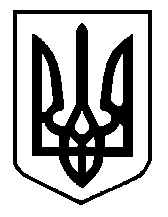 